Об утверждении Положения о Комитете по управлению имуществом Администрации ЗАТО г. Зеленогорск	В соответствии с Федеральным законом от 06.10.2003 № 131-ФЗ «Об общих принципах организации местного самоуправления в Российской Федерации», на основании Устава города Совет депутатов ЗАТО г. ЗеленогорскРЕШИЛ:1. Утвердить Положение о Комитете по управлению имуществом Администрации ЗАТО г. Зеленогорск согласно приложению к настоящему решению.2. Признать утратившими силу следующие решения Совета депутатов ЗАТО г. Зеленогорска:- от 27.02.2017 № 35-206р «Об утверждении Положения о Комитете по управлению имуществом Администрации ЗАТО г. Зеленогорска»;- от 01.03.2018 № 50-273р «О внесении изменений в Положение о Комитете по управлению имуществом Администрации ЗАТО г. Зеленогорска, утвержденное решением Совета депутатов ЗАТО г. Зеленогорска от 27.02.2017 № 35-206р»;- от 11.06.2020 № 21-88р «О внесении изменений в решение Совета депутатов ЗАТО г. Зеленогорска от 27.02.2017 № 35-206р «Об утверждении Положения о Комитете по управлению имуществом Администрации ЗАТО
г. Зеленогорска».3. Настоящее решение вступает в силу в день, следующий за днем его опубликования в газете «Панорама».4. Контроль за выполнением настоящего решения возложить на постоянную комиссию по бюджету, городскому хозяйству и перспективам развития города.Приложение к решению Совета депутатов                                      ЗАТО г. Зеленогорскот ________№ ____________Положениео Комитете по управлению имуществомАдминистрации ЗАТО г. Зеленогорск1. Общие положения1.1.  Комитет по управлению имуществом Администрации ЗАТО 
г. Зеленогорск (далее – КУМИ) является структурным подразделением Администрации ЗАТО г. Зеленогорск, созданным в целях реализации полномочий Администрации ЗАТО г. Зеленогорск в сфере имущественных, жилищных и земельных отношений.1.2. КУМИ является органом, уполномоченным на управление и распоряжение имуществом, находящимся в собственности муниципального образования город Зеленогорск Красноярского края (далее – муниципальное имущество), в том числе на предоставление земельных участков, находящихся в собственности муниципального образования город Зеленогорск Красноярского края, и земельных участков, государственная собственность на которые не разграничена, расположенных на территории города Зеленогорска (далее – земельные участки). 1.3. КУМИ создается и ликвидируется на основании решения Совета депутатов ЗАТО г. Зеленогорск.1.4. В структуру КУМИ входят земельный отдел и отдел имущественных отношений, действующие на основании положений об отделах, утверждаемых постановлением Администрации ЗАТО г. Зеленогорск.Штатное расписание КУМИ утверждается распоряжением Администрации ЗАТО г. Зеленогорск.1.5. Деятельность КУМИ координируется и контролируется первым заместителем Главы ЗАТО г. Зеленогорск по стратегическому планированию, экономическому развитию и финансам.1.6. КУМИ наделяется правами юридического лица, имеет бюджетную смету, лицевые счета в органах федерального казначейства, круглую печать со своим наименованием и воспроизведением герба города Зеленогорска Красноярского края, штампы и бланки со своим наименованием, ведет самостоятельный баланс, имеет обособленное имущество, приобретает права и несет обязанности, выступает истцом и ответчиком в суде, а также участвует в качестве третьего лица и иных лиц, участников судебного процесса.1.7. Полное наименование: Комитет по управлению имуществом Администрации ЗАТО г. Зеленогорск. Сокращенное наименование: КУМИ.1.8. Место нахождения КУМИ: г. Зеленогорск Красноярского края.Адрес КУМИ: 663690, Красноярский край, г. Зеленогорск, ул. Мира, д. 15.1.9. КУМИ осуществляет свои функции во взаимодействии с федеральным органом исполнительной власти, уполномоченным Правительством Российской Федерации на осуществление государственного кадастрового учета, государственной регистрации прав, ведение Единого государственного реестра недвижимости (далее – орган регистрации прав), Государственной корпорацией по атомной энергии «Росатом», налоговыми органами, иными федеральными органами исполнительной власти, а также органами государственной власти Красноярского края, органами местного самоуправления города Зеленогорска, структурными подразделениями Администрации ЗАТО г. Зеленогорск, муниципальными предприятиями и учреждениями города Зеленогорска, иными организациями, гражданами.1.10. Финансовое обеспечение КУМИ осуществляется за счет средств местного бюджета г. Зеленогорска (далее – местный бюджет) в соответствии с бюджетной сметой КУМИ.1.11. Бюджетный учет, планирование и отчетность, а также контроль за деятельностью КУМИ осуществляется в порядке, установленном законодательством Российской Федерации.1.12. Имущество КУМИ является собственностью муниципального образования город Зеленогорск Красноярского края и учитывается на балансе КУМИ отдельно от имущества, составляющего муниципальную казну города Зеленогорска Красноярского края (далее - имущество казны).1.13. КУМИ является главным распорядителем средств местного бюджета. Подведомственность получателей средств местного бюджета КУМИ как главному распорядителю средств местного бюджета определяется постановлением Администрации ЗАТО г. Зеленогорск.1.14. КУМИ издает распоряжения по вопросам выполнения функций, предусмотренных настоящим положением.2. Задачи КУМИ2.1. Участие в разработке, формировании и проведении единой политики органов местного самоуправления города Зеленогорска в области имущественных, жилищных и земельных отношений.2.2. Эффективное управление и распоряжение земельными участками в соответствии с законодательством Российской Федерации и Красноярского края, муниципальными правовыми актами. 2.3. Осуществление контроля за использованием по назначению исохранностью муниципального имущества.2.4. Осуществление муниципального земельного контроля на территории города Зеленогорска.2.5. Обеспечение осуществления приватизации имущества казны.2.6. Обеспечение выполнения полномочий Администрации ЗАТО 
г. Зеленогорск в сфере жилищных отношений.2.7. Обеспечение предоставления муниципальных услуг в сфере имущественных, жилищных, земельных отношений.2.8. Координация деятельности Муниципального казенного учреждения «Центр учета городских земель» (далее – МКУ ЦУГЗ).3. Функции КУМИВ целях реализации возложенных на КУМИ задач КУМИ осуществляет следующие функции:3.1. Участвует в подготовке местного бюджета, документов и материалов, необходимых для формирования отдельных статей доходов и расходов, обеспечивает подготовку информации по прогнозу показателей поступления в местный бюджет доходов по коду главного администратора доходов местного бюджета 907 «Комитет по управлению имуществом Администрации ЗАТО 
г. Зеленогорск».3.2. Подготавливает предложения для разработки стратегии социально-экономического развития города, разработки и корректировки комплексной программы социально-экономического развития ЗАТО Зеленогорск в пределах функций КУМИ.3.3. Осуществляет планирование объема поступлений в местный бюджет денежных средств за пользование имуществом казны, в том числе земельными участками, жилыми помещениями муниципального жилищного фонда, денежными средствами от продажи имущества казны в порядке приватизации.3.4. Обеспечивает исполнение плана мероприятий по росту доходов, оптимизации расходов, совершенствованию межбюджетных отношений и долговой политики местного бюджета в пределах функций КУМИ.3.5. Обеспечивает осуществление бюджетных полномочий главного распорядителя средств местного бюджета, получателя средств местного бюджета, главного администратора доходов, администратора доходов местного бюджета, предусмотренных бюджетным законодательством Российской Федерации.3.6. Осуществляет мероприятия, связанные с согласованием решений органов местного самоуправления г. Зеленогорска об участии граждан и юридических лиц в совершении сделок по приобретению в аренду, постоянное (бессрочное) пользование, безвозмездное пользование муниципального имущества и земельных участков в целях реализации требований Закона Российской Федерации от 14.07.1992 № 3297-1 «О закрытом административно-территориальном образовании».3.7. Обеспечивает разработку проектов муниципальных правовых актов 
 в соответствии с функциями КУМИ.3.8. Обеспечивает подготовку информации по вопросам управления и распоряжения муниципальным имуществом, земельными участками для опубликования в средствах массовой информации и (или) ее размещения на официальных сайтах для размещения информации в информационно-телекоммуникационной сети «Интернет».3.9. Обеспечивает подготовку и (или) участвует в подготовке муниципальных программ, аналитической информации, справок, отчетов в пределах функций КУМИ.3.10. Обеспечивает рассмотрение обращений граждан, юридических лиц в пределах функций КУМИ.3.11. Осуществляет организацию и проведение совещаний, комиссий, рабочих групп в соответствии с муниципальными правовыми актами.3.12. Обеспечивает предоставление муниципальных услуг гражданам и юридическим лицам в сфере имущественных, жилищных, земельных отношений в соответствии с административными регламентами предоставления муниципальных услуг.3.13. Участвует в формировании реестра муниципальных услуг в сфере имущественных, жилищных, земельных отношений.3.14. Разрабатывает административные регламенты предоставления муниципальных услуг в сфере имущественных, жилищных, земельных отношений.3.15. Осуществляет взаимодействие, в том числе межведомственное, между органами, предоставляющими государственные и муниципальные услуги, иными органами и организациями. 3.16. В целях реализации возложенных на КУМИ задач КУМИ осуществляет следующие функции в сфере имущественных отношений:3.16.1. Учитывает муниципальное имущество путем ведения Реестра муниципального имущества города Зеленогорска.3.16.2. Осуществляет функции и полномочия учредителя муниципальных унитарных предприятий города Зеленогорска (далее – муниципальные предприятия), муниципальных казенных, бюджетных, автономных учреждений города Зеленогорска (далее – муниципальные учреждения) в соответствии с муниципальными правовыми актами и уставами муниципальных предприятий, муниципальных учреждений.3.16.3. Обеспечивает подготовку проектов муниципальных правовых актов, регламентирующих управление хозяйственными обществами, в уставном капитале которых имеются акции (доли), находящиеся в муниципальной собственности.3.16.4. Обеспечивает подготовку муниципальных правовых актов об утверждении уставов муниципальных предприятий, вносимых в них изменений и дополнений.3.16.5. Осуществляет согласование уставов муниципальных учреждений в части распоряжения муниципальным имуществом.3.16.6. Обеспечивает закрепление муниципального имущества за муниципальными унитарными предприятиями города Зеленогорска (далее – муниципальные предприятия) на праве хозяйственного ведения, за муниципальными казенными, бюджетными, автономными учреждениями города Зеленогорска (далее – муниципальные учреждения) на праве оперативного управления.3.16.7. Организует проведение заседаний балансовой комиссии по рассмотрению результатов финансово-хозяйственной деятельности муниципальных предприятий, хозяйственных обществ, в уставном капитале которых имеются акции (доли), находящиеся в муниципальной собственности (далее – хозяйственные общества).3.16.8. Осуществляет подготовку муниципальных правовых актов 
о проведении аудиторских проверок муниципальных предприятий, об утверждении аудиторов и определении размера оплаты их услуг.3.16.9. Обеспечивает подготовку предложений о создании, реорганизации и ликвидации муниципальных предприятий.3.16.10. Обеспечивает проведение мероприятий по ликвидации, реорганизации муниципальных предприятий, участвует в проведении мероприятий по ликвидации, реорганизации муниципальных учреждений, в пределах функций КУМИ.3.16.11. Принимает участие в мероприятиях, направленных на предупреждение несостоятельности (банкротства) муниципальных предприятий, хозяйственных обществ.3.16.12. Осуществляет подготовку муниципальных правовых актов 
 о выдаче согласия (отказе от выдачи согласия) на совершение сделок с муниципальным имуществом, находящимся в хозяйственном ведении муниципальных предприятий, в оперативном управлении муниципальных учреждений, а также на совершение иных сделок, необходимость которых предусмотрена законодательством Российской Федерации, в соответствии с муниципальными правовыми актами.3.16.13. Обеспечивает определение видов особо ценного движимого имущества муниципальных бюджетных учреждений города Зеленогорска и утверждение перечней указанного муниципального имущества.3.16.14. Осуществляет списание имущества казны, обеспечивает согласование списания муниципального имущества, находящегося в хозяйственном ведении или оперативном управлении муниципальных предприятий, муниципальных учреждений в случаях, установленных муниципальными правовыми актами.3.16.15. Осуществляет контроль за использованием по назначению и сохранностью муниципального имущества в порядке, установленном постановлением Администрации ЗАТО г. Зеленогорск.3.16.16. Осуществляет проведение мероприятий по изъятию муниципального имущества для муниципальных нужд.3.16.17. Обеспечивает приобретение имущества в собственность муниципального образования город Зеленогорск Красноярского края (далее - муниципальная собственность).3.16.18. Обеспечивает подготовку муниципальных правовых актов и иных документов по передаче муниципального имущества в федеральную собственность, собственность Красноярского края.3.16.19. Обеспечивает подготовку муниципальных правовых актов и иных документов по приему имущества, находящегося в федеральной собственности, собственности Красноярского края, частной собственности в муниципальную собственность. 3.16.20. Осуществляет мероприятия по постановке на учет органом, осуществляющим государственный кадастровый учет и государственную регистрацию прав, бесхозяйного недвижимого имущества, по оформлению выморочного имущества, переходящего в муниципальную собственность в порядке наследования по закону.3.16.21. Обеспечивает определение порядка предоставления муниципального имущества в аренду, безвозмездное пользование, доверительное управление, в том числе определения размера арендной платы, порядка, условий и сроков внесения арендной платы за пользование муниципальным имуществом, предоставленными в аренду, доверительное управление без проведения торгов.3.16.22. Осуществляет организацию и проведение конкурсов или аукционов на право заключения договоров аренды, безвозмездного пользования, доверительного управления, концессионных соглашений и иных договоров, предусматривающих переход прав владения и (или) пользования в отношении имущества казны.3.16.23. Осуществляет мероприятия по предоставлению имущества казны в аренду, безвозмездное пользование, доверительное управление, концессию, иное пользование, предусматривающее переход прав владения и (или) пользования, без проведения торгов.3.16.24. Заключает от имени муниципального образования город Зеленогорск Красноярского края договоры аренды, безвозмездного пользования, доверительного управления имуществом казны, а также иные договоры, предусматривающие переход прав владения и (или) пользования имуществом казны.3.16.25 Ведет учет заключенных договоров аренды, безвозмездного пользования, доверительного управления имуществом казны, концессионных соглашений, иных договоров, предусматривающих переход прав владения и (или) пользования муниципальным имуществом.3.16.26. Ведет учет свободного от прав третьих лиц недвижимого имущества казны.3.16.27. Ведет учет зарегистрированных прав на недвижимое муниципальное имущество.3.16.28. Обеспечивает содержание имущества казны, в том числе:	-   планирует затраты на содержание имущества казны;	- обеспечивает закупки товаров, работ, услуг в соответствии с законодательством Российской Федерации о контрактной системе в сфере закупок товаров, работ, услуг для обеспечения муниципальных нужд; 	- осуществляет мероприятия, связанные с оценкой, постановкой на кадастровый учет (снятием с кадастрового учета), государственной регистрацией прав (прекращением государственной регистрацией прав) имущества казны.3.16.29. Осуществляет подготовку проектов муниципальных правовых актов, регулирующих порядок приватизации муниципального имущества.3.16.30. Организует приватизацию муниципального имущества в порядке и сроки, установленные законодательством Российской Федерации и муниципальными правовыми актами.3.16.31. Заключает от имени муниципального образования город Зеленогорск Красноярского края договоры купли-продажи имущества казны (за исключением жилых помещений) в порядке приватизации.3.16.32. Ведет учет заключенных договоров купли-продажи имущества казны в порядке приватизации.3.17. В целях реализации возложенных на КУМИ задач КУМИ осуществляет следующие функции в сфере жилищных отношений:3.17.1. Осуществляет оформление жилых помещений в собственность муниципального образования город Зеленогорск Красноярского края.  3.17.2. Ведет учет муниципального жилищного фонда в Реестре муниципального имущества города Зеленогорска.3.17.3. Осуществляет мероприятия по постановке на учет бесхозяйных жилых помещений, по оформлению жилых помещений, являющихся выморочным имуществом, переходящим в муниципальную собственность в порядке наследования по закону, и регистрации права муниципальной собственности на указанные жилые помещения.3.17.4. Обеспечивает отнесение жилых помещений муниципального жилищного фонда к жилищному фонду социального использования, специализированному жилищному фонду, к жилищному фонду коммерческого использования.3.17.5. Обеспечивает обмен жилыми помещениями муниципального жилищного фонда, предоставленными по договору социального найма.  3.17.6. Осуществляет мероприятия по реализации федеральных, краевых, муниципальных программ по обеспечению жилыми помещениями отдельных категорий граждан. 3.17.7. Обеспечивает осуществление мероприятий по признанию граждан малоимущими и принятию малоимущих граждан на учет в качестве нуждающихся в жилых помещениях, предоставляемых по договорам социального найма.3.17.8. Осуществляет ведение учета граждан в качестве нуждающихся в жилых помещениях муниципального жилищного фонда.3.17.9. Осуществляет мероприятия по проверке обоснованности нахождения граждан на учете в качестве нуждающихся в жилых помещениях.3.17.10. Обеспечивает осуществление муниципальным образованием город Зеленогорск Красноярского края прав и обязанностей наймодателя, собственника жилых помещений муниципального жилищного фонда, расположенных в многоквартирных домах (за исключением осуществления прав и обязанностей по содержанию и ремонту жилых помещений), в соответствии с муниципальными правовыми актами.3.17.11. Обеспечивает предоставление жилых помещений муниципального жилищного фонда, вселение в жилые помещения муниципального жилищного фонда.3.17.12. Заключает от имени муниципального образования город Зеленогорск Красноярского края договоры социального найма жилых помещений, договоры найма специализированных жилых помещений, договоры коммерческого найма жилых помещений.3.17.13. Обеспечивает осуществление мероприятий по приватизации жилых помещений муниципального жилищного фонда, а также по приему в муниципальную собственность приватизированных жилых помещений.3.17.14. Обеспечивает подготовку договоров безвозмездной передачи (приватизации) гражданам жилых помещений муниципального жилищного фонда. Оформляет и выдает дубликаты договоров безвозмездной передачи (приватизации) жилых помещений.3.17.15. Ведет учет заключенных договоров социального найма жилых помещений, договоров найма специализированных жилых помещений, договоров коммерческого найма жилых помещений, договоров безвозмездной передачи (приватизации) гражданам жилых помещений муниципального жилищного фонда.3.17.16. Обеспечивает осуществление государственных полномочий, переданных Администрации ЗАТО г. Зеленогорск Законом Красноярского края от 24.12.2009 № 9-4225 «О наделении органов местного самоуправления муниципальных районов, муниципальных округов и городских округов края государственными полномочиями по обеспечению жилыми помещениями детей-сирот и детей, оставшихся без попечения родителей, лиц из числа детей-сирот и детей, оставшихся без попечения родителей», в соответствии с муниципальными правовыми актами.3.17.17. Согласовывает расчет субсидий в целях возмещения затрат в связи с оказанием услуг по содержанию жилых помещений и предоставлением коммунальных услуг до заселения жилых помещений муниципального жилищного фонда, в том числе затрат на отопление указанных помещений, в части перечня незаселенных жилых помещений муниципального жилищного фонда, их площади и периода времени, в течение которого эти жилые помещения являлись незаселенными. 3.17.18. Согласовывает фактический расчет субсидии в целях возмещения недополученных доходов, возникающих в связи с оказанием услуг по содержанию жилых помещений государственного или муниципального жилищного фонда, в части перечня жилых помещений муниципального жилищного фонда, их площади и периода времени, в течение которого эти жилые помещения являлись заселенными.3.17.19. Обеспечивает выполнение полномочий плательщика ренты по договорам пожизненного содержания с иждивением.3.18. В целях реализации возложенных на КУМИ задач КУМИ осуществляет следующие функции в сфере земельных отношений: 3.18.1. Заключает в интересах муниципального образования город Зеленогорск Красноярского края с физическими или юридическими лицами:- договоры аренды земельных участков и соглашения к ним; - договоры безвозмездного пользования земельными участками и соглашения к ним;- соглашения о перераспределении земель и (или) земельных участков;- соглашения об установлении сервитутов.3.18.2. Обеспечивает предоставление земельных участков в постоянное (бессрочное) пользование.3.18.3. Обеспечивает прекращение прав на земельные участки.3.18.4. Обеспечивает проведение аукционов на право заключения договоров аренды земельных участков. 3.18.5. Обеспечивает проведение комиссии по вопросам градостроительной деятельности и образованию земельных участков на территории г. Зеленогорска.3.18.6. Обеспечивает учет и хранение договоров аренды земельных участков и соглашений к ним, заключенных с юридическими лицами.3.18.7. Обеспечивает согласование местоположения границ земельных участков в случаях, установленных земельным законодательством.3.18.8. Обеспечивает рассмотрение результатов государственной кадастровой оценки земель на территории города Зеленогорска. 3.18.9. Координирует деятельность МКУ ЦУГЗ по обеспечению:- образования земельных участков по инициативе Администрации ЗАТО
г. Зеленогорск;-  государственной регистрации договоров аренды земельных участков и соглашений к ним, соглашений об установлении сервитутов в органе регистрации прав;- государственной регистрации прекращения и ограничения прав на земельные участки в органе регистрации прав;- начисления и учета арендной платы за пользование земельными участками;- взыскания задолженности по арендной плате за земельные участки;- ведение претензионно-исковой работы с арендаторами земельных участков. 3.18.10. Обеспечивает подготовку правовых актов об определении размера арендной платы, порядка, условий и сроков внесения арендной платы за пользование земельными участками, находящимися в муниципальной собственности, предоставленными в аренду без торгов.3.18.11. Обеспечивает подготовку правовых актов об установлении (изменении) категории и (или) вида разрешенного использования земельных участков.3.18.12. Обеспечивает государственную регистрацию права муниципальной собственности на земельные участки.3.18.13. Определяет объемы кадастровых и землеустроительных работ, финансируемых из местного бюджета.3.18.14. Участвует в подготовке муниципальных контрактов на проведение кадастровых, землеустроительных работ, финансируемых из местного бюджета. 3.18.15. Осуществляет проведение мероприятий по изъятию земельных участков для муниципальных нужд.3.18.16. Осуществляет проведение мероприятий по передаче земельных участков в федеральную собственность, собственность Красноярского края.3.18.17. Осуществляет проведение мероприятий по приему земельных участков, находящихся в федеральной собственности, собственности Красноярского края, частной собственности в муниципальную собственность.3.18.18. Осуществляет мероприятия по постановке на учет бесхозяйных земельных участков, по оформлению земельных участков, являющихся выморочным имуществом, переходящим в муниципальную собственность в порядке наследования по закону, и регистрации права муниципальной собственности на указанные земельные участки.3.18.19. Обеспечивает подготовку правовых актов о присвоении, изменении и аннулировании адресов земельным участкам.3.18.20. Участвует в формировании и ведении электронных муниципальных информационных систем, содержащих сведения о земельных участках, о правах и правоустанавливающих документах на земельные участки.3.18.21. Осуществляет муниципальный земельный контроль в соответствии с законодательством Российской Федерации, а также принятыми в соответствии с ним муниципальными правовыми актами.3.19. Осуществляет ведение бюджетного учёта, составление и представление бюджетной отчётности в порядке, установленном законодательными и иными нормативными правовыми актами Российской Федерации, Красноярского края и муниципальными правовыми актами для казенных учреждений.3.20. Осуществляет ведение делопроизводства в соответствии с утвержденной номенклатурой дел КУМИ, формирование и отправление (получение) информации и документов, в том числе в электронном виде.3.21. Выполняет иные функции, необходимые для реализации возложенных на КУМИ задач, предусмотренные муниципальными правовыми актами.4. Права КУМИКУМИ вправе:4.1. Запрашивать и получать документы и информацию, необходимые для выполнения функций КУМИ.4.2. Вносить предложения, разрабатывать и согласовывать проекты муниципальных правовых актов г. Зеленогорска.4.3. Проводить проверки, осмотры муниципального имущества, а также проверки, осмотры, обследования земельных участков.4.4. Пользоваться информационными системами, электронной почтой, информационно-телекоммуникационной сетью «Интернет», а также создавать базы данных, приобретать программные продукты, необходимые для реализации функций КУМИ.4.5. Представлять Администрацию ЗАТО г. Зеленогорск в государственных органах и иных органах, государственных, муниципальных, общественных и иных организациях по вопросам, входящим в компетенцию КУМИ.4.6. Пользоваться иными правами, предоставляемыми в соответствии с законодательством Российской Федерации, Красноярского края и муниципальными правовыми актами.5. Организация деятельности КУМИ5.1. КУМИ возглавляет руководитель КУМИ. Руководитель КУМИ назначается на должность Главой ЗАТО г. Зеленогорск по согласованию с первым заместителем Главы ЗАТО г. Зеленогорск по стратегическому планированию, экономическому развитию и финансам. 5.2. Руководитель КУМИ:5.2.1. Осуществляет руководство деятельностью КУМИ на принципах единоначалия и персональной ответственности за деятельность КУМИ.5.2.2. Действует от имени КУМИ и представляет его интересы во всех органах, организациях, судах без доверенности.5.2.3. Выдает доверенности на представление интересов и осуществление действий от имени КУМИ.5.2.4. Издает распоряжения по вопросам деятельности КУМИ.5.2.5. Утверждает сводную бюджетную роспись КУМИ и внесение изменений в неё. 5.2.6. Рассматривает и утверждает бюджетную смету КУМИ.5.2.7. Заключает договоры (контракты), соглашения в пределах компетенции КУМИ, совершает иные гражданско-правовые сделки от имени КУМИ.5.2.8. Обеспечивает соблюдение финансовой и учетной дисциплины КУМИ.5.2.9. Вносит предложения по структуре и штатному расписанию КУМИ. 5.2.10. Представляет Главе ЗАТО г. Зеленогорск представления о применении дисциплинарных взысканий, поощрений к муниципальным служащим КУМИ.5.2.11. Обеспечивает своевременное и полное рассмотрение обращений граждан по вопросам, входящим в компетенцию КУМИ, ведет прием граждан по вопросам, относящимся к компетенции КУМИ. 5.2.12. Выполняет иные полномочия в соответствии с законодательством Российской Федерации, Красноярского края, муниципальными правовыми актами.5.3. Структура КУМИ, Положения об отделах КУМИ утверждаются постановлениями Администрации ЗАТО г. Зеленогорск.                                    ПРОЕКТ       _________                                      г. Зеленогорск                                       №  ______Глава ЗАТО г. Зеленогорск   _______________М.В. Сперанский      Председатель Совета депутатов       ЗАТО г. Зеленогорск      ________________В.В. Терентьев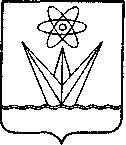 